v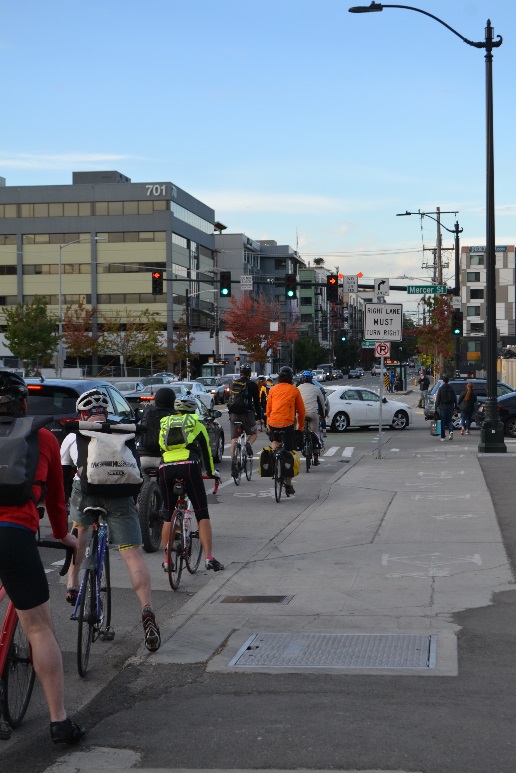 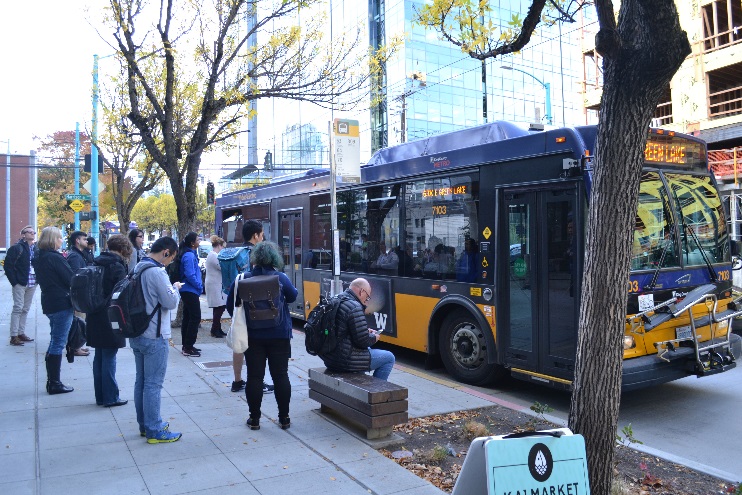 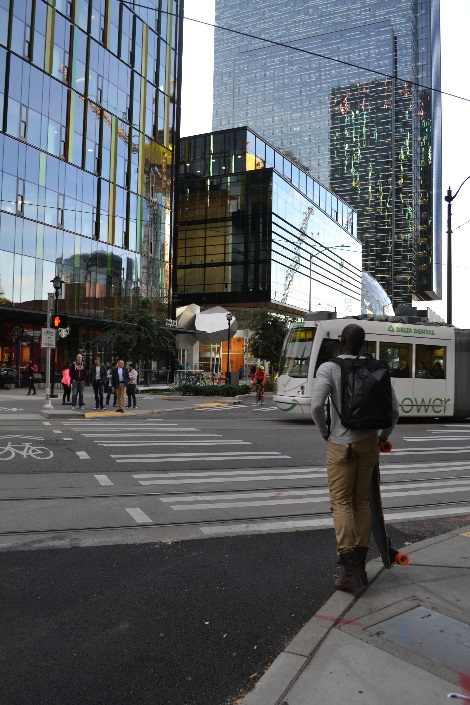 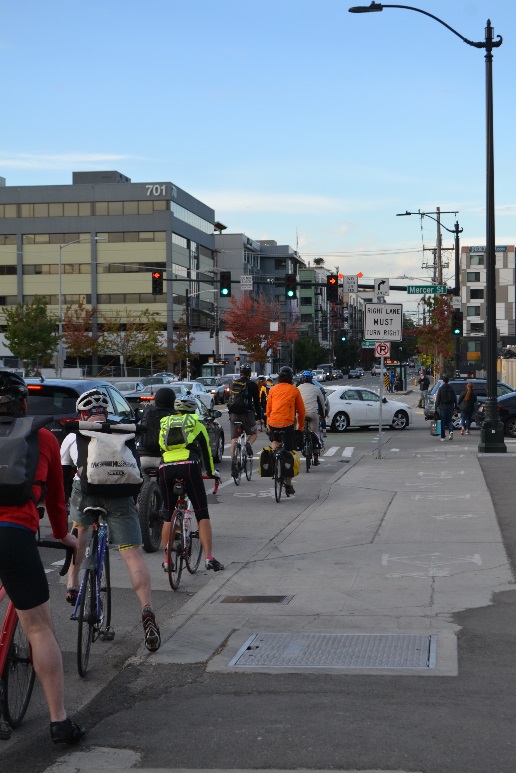 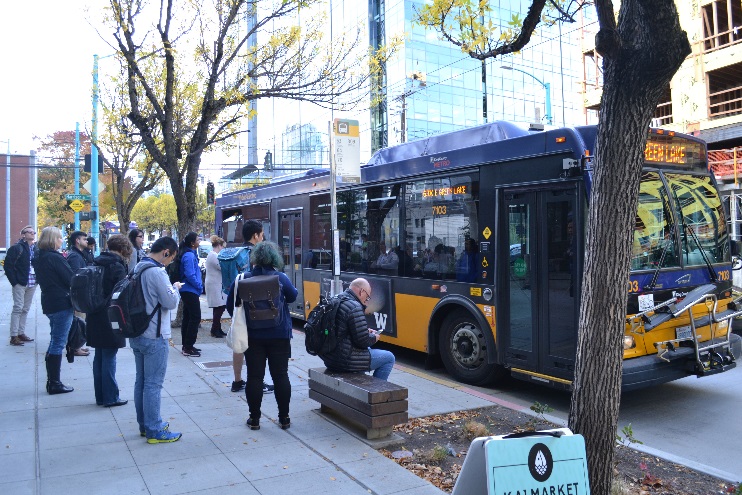 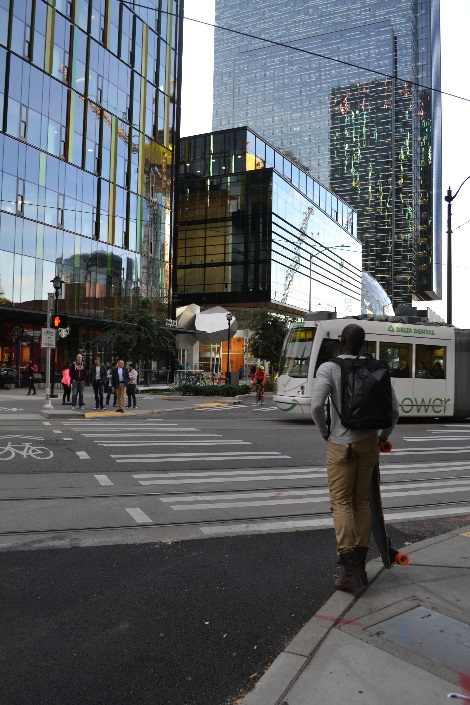 